令和4年2月4日河北潟クリーン作戦実行委員会　　　　　　　代表　三沢孝一郎第28回（2022年）河北潟クリーン作戦ご協賛のお願い拝啓　立春の候、皆様いかがお過ごしでしょうか。　昨年の河北潟クリーン作戦は、コロナ渦にありながら、皆様の協力をいただき無事開催することができ、514名の参加により約2.9トンのゴミが河北潟から回収されました。まだ新型コロナウィルスの収束の見通しが立たない状況ではございますが、感染拡大防止に最大限の注意を払い、継続的な地域の環境保全活動である河北潟クリーン作戦を本年も実施することを決定いたしました。　つきましては、地域に根ざしたこの活動の趣旨にご賛同いただける企業、団体の皆様にご協賛を賜りたく、ここにお願い申し上げる次第でございます。　河北潟クリーン作戦の取り組みに何卒ご理解とご協力のほどお願い申し上げます。敬具記ご協賛企業、団体様には、河北潟クリーン作戦で配布するチラシ、ポスターにロゴマークを掲載させていただきます。またホームページや参加団体・自治体等の行政機関に提出する報告書等に貴社、貴団体名を協賛団体として紹介させていただきます。本件お問合先　河北潟クリーン作戦実行委員会事務局　　TEL：076-288－5803　　　　　　　　FAX：255-6941　　E－mail：info@kahokugata.sakura.ne.jp第28回（2022）河北潟クリーン作戦　協賛金申込用紙趣旨に賛同し、下記の通り、第28回河北潟クリーン作戦の協賛を申し込みます。※ 協賛金は2022年3月10日までに以下の口座にお振り込みをお願いいたします。　（恐れ入りますが、振込手数料は申込者様にてご負担願います）。実施要項第28回（2022）河北潟クリーン作戦2022年4月17日（日）9：00～10：00コロナ対応4月12日時点で、石川県の感染状況等に関するモニタリング指標がステージⅢの場合は一部実施、Ⅳまたは県緊急事態宣言発出の場合は中止とします。協賛金の使途協賛金は、実施当日の必要物品の購入の他、クリーン作戦実行委員会事務局の運営費、クリーン作戦チラシ6000枚、ポスター100枚印刷費として使用させていただきます。中止の場合は、次年度の実施費用として活用させていただきます。また、チラシ等作成前（3月5日を予定）に中止が決定した場合は、ご希望に応じて返金いたします。お申込方法添付の申込用紙に必要事項をご記入下さい。e-mail、faxにてお送りください。郵送でも受付ています。協賛金は1口1万円となります。複数口でご協力いただけるようでしたら幸いです。締　　切2022年2月28日ご芳名※ゴム印可ご住所〒〒〒ご担当者様氏名E-Mailお電話番号（　　　）　　　－FAX（　　　）　　　－ご協賛口数（　　　　　）口　※数字をご記入ください。１口１万円です。　　　　　　　　　　　できるだけ複数口のご協力をお願いいたします。（　　　　　）口　※数字をご記入ください。１口１万円です。　　　　　　　　　　　できるだけ複数口のご協力をお願いいたします。（　　　　　）口　※数字をご記入ください。１口１万円です。　　　　　　　　　　　できるだけ複数口のご協力をお願いいたします。印刷物等に掲載する名称またはロゴ見本※ 3口以上のご協賛は、　少し大きなサイズで掲載　させていただきます。以下、該当の□にチェック☑いただけましたら助かります。□ロゴデータの送付（ □メールにて　　　□その他　　　　　　　）□名称のみ□ロゴも名称も掲載を希望しない□昨年と同じ以下、該当の□にチェック☑いただけましたら助かります。□ロゴデータの送付（ □メールにて　　　□その他　　　　　　　）□名称のみ□ロゴも名称も掲載を希望しない□昨年と同じ以下、該当の□にチェック☑いただけましたら助かります。□ロゴデータの送付（ □メールにて　　　□その他　　　　　　　）□名称のみ□ロゴも名称も掲載を希望しない□昨年と同じ領収書について領収書（　□要　　　□不要　）宛名（上記のお名前でよろしければ、空欄でかまいません。）領収書（　□要　　　□不要　）宛名（上記のお名前でよろしければ、空欄でかまいません。）領収書（　□要　　　□不要　）宛名（上記のお名前でよろしければ、空欄でかまいません。）請求書について□ 振込　　　（ □ 請求書希望，　□ 請求書不要）□ 集金希望　（ □ 請求書希望，　□ 請求書不要）□ 振込　　　（ □ 請求書希望，　□ 請求書不要）□ 集金希望　（ □ 請求書希望，　□ 請求書不要）□ 振込　　　（ □ 請求書希望，　□ 請求書不要）□ 集金希望　（ □ 請求書希望，　□ 請求書不要）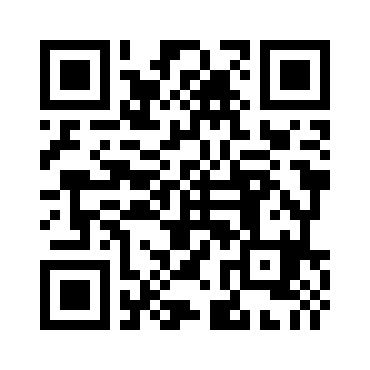 ←本用紙をダウンロードしてご使用いただけます。http://kahokugata.sblo.jp/article/189315533.html連絡先　〒929-0342　河北郡津幡町北中条ナ9－9　河北潟湖沼研究所（川原）　　　　Tel.076-288-5803　Fax.076-255-6941　　　　E-mail　info@kahokugata.sakura.ne.jp　（ロゴデータ送付先）